No. 70	p. 4507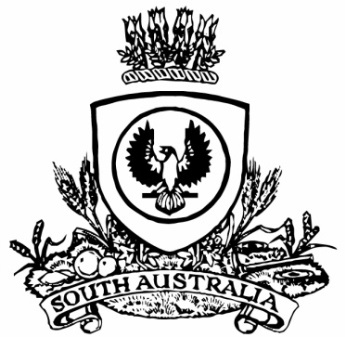 SUPPLEMENTARY GAZETTETHE SOUTH AUSTRALIANGOVERNMENT GAZETTEPublished by AuthorityAdelaide, Wednesday, 2 September 2020ContentsGovernor’s Instruments APPOINTMENTDepartment of the Premier and CabinetAdelaide, 2 September 2020His Excellency the Governor in Executive Council has been pleased to appoint Rodney Oates as a Magistrate commencing on 2 September 2020, in place of his earlier appointment on 21 January 2016 to the office of Magistrate on a part-time basis (0.5 full-time equivalent) that commenced on 21 January 2016 - pursuant to the provisions of the Magistrates Act 1983.By command,Steven Spence MarshallPremierAGO0141-20CSPUBLIC FINANCE AND AUDIT ACT 1987Governor’s Appropriation FundApproval to Appropriate Funds from the Consolidated AccountPURSUANT to Section 12 of the Act, I approve the appropriation from the Consolidated Account to the public purposes of the State an amount of $460,069,800 for the financial year ending 30 June 2021.Given under my hand this 2nd day of September 2020.Hieu Van LeGovernorPROCLAMATIONSSouth AustraliaNational Parks and Wildlife (Dhilba Guuranda-Innes National Park) Proclamation 2020under section 27(3) of the National Parks and Wildlife Act 19721—Short titleThis proclamation may be cited as the National Parks and Wildlife (Dhilba Guuranda-Innes National Park) Proclamation 2020.2—CommencementThis proclamation comes into operation on the day on which it is made immediately after the National Parks and Wildlife (Innes National Park) Proclamation 2020 comes into operation.3—Alteration of boundaries of Dhilba Guuranda-Innes National ParkThe boundaries of the Dhilba Guuranda-Innes National Park are altered by adding to the Park the following Crown land:Sections 10, 129, 130, 177 and 268, Hundred of Warrenben, County of Fergusson;Allotment 2 in Deposited Plan 46329, Hundred of Warrenben, County of Fergusson.Made by the Governorwith the advice and consent of the Executive Councilon 2 September 2020South AustraliaNational Parks and Wildlife (Innes National Park) Proclamation 2020under section 27(3) of the National Parks and Wildlife Act 19721—Short titleThis proclamation may be cited as the National Parks and Wildlife (Innes National Park) Proclamation 2020.2—CommencementThis proclamation comes into operation on the day on which it is made.3—Alteration of name of Innes National ParkThe name assigned to the Innes National Park is altered to Dhilba Guuranda-Innes National Park.Made by the Governorwith the advice and consent of the Executive Councilon 2 September 2020All instruments appearing in this gazette are to be considered official, and obeyed as suchPrinted and published weekly by authority of S. Smith, Government Printer, South Australia$7.70 per issue (plus postage), $387.60 per annual subscription—GST inclusiveOnline publications: www.governmentgazette.sa.gov.au 